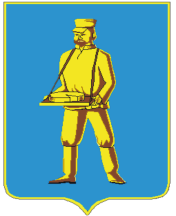 СОВЕТ ДЕПУТАТОВЛОТОШИНСКОГО МУНИЦИПАЛЬНОГО РАЙОНАМОСКОВСКОЙ ОБЛАСТИР Е Ш Е Н И Еот 27.04.2017  № 317/36Об  утверждении  перечня недвижимого имущества, предлагаемого к передаче в собственность муниципального образования «Лотошинский муниципальный район Московской области» из собственности Московской области, закрепленного на праве оперативного управления за Государственным казённым учреждением Московской области Лотошинский центр занятости населения, и перечня недвижимого имущества, закрепленного на праве оперативного управления за Муниципальным казенным учреждением культуры «Лотошинская централизованная библиотечная система», предлагаемого к передаче из собственности муниципального образования «Лотошинский муниципальный район Московской области»в собственность Московской области В соответствии с постановлением Правительства РФ от 13.06.2006 № 374 «О перечнях документов, необходимых для принятия решения о передаче имущества из федеральной собственности в собственность субъекта Российской Федерации или муниципальную собственность, из собственности субъекта Российской Федерации в федеральную собственность или муниципальную собственность, из муниципальной собственности в федеральную собственность или собственность субъекта Российской Федерации», руководствуясь Уставом Лотошинского муниципального района Московской области, принимая во внимание письмо Московской области, в лице Министерства имущественных отношений  Московской области от 07.06.2016 №13ИСХ-13205, Совет депутатов Лотошинского муниципального района Московской областир е ш и л: Утвердить перечень недвижимого имущества, предлагаемого к передаче в собственность муниципального образования «Лотошинский муниципальный район Московской области» из собственности Московской области, закрепленного на праве оперативного управления за Государственным казённым учреждением Московской области Лотошинский центр занятости населения, согласно приложению №1 к настоящему решению.Утвердить перечень недвижимого имущества, закрепленного на праве оперативного управления за Муниципальным казенным учреждением культуры «Лотошинская централизованная библиотечная система», предлагаемого к передаче из собственности муниципального образования «Лотошинский муниципальный район Московской области» в собственность Московской области, согласно приложению №2 к настоящему решению. 3.  Направить настоящее решение в Министерство имущественных отношений Московской области для подготовки проекта постановления Правительства Московской области о передаче имущества в собственность муниципального образования «Лотошинский муниципальный район Московской области» из собственности Московской области, закрепленного на праве оперативного управления за Государственным казённым учреждением Московской области Лотошинский центр занятости населения, и передаче имущества закрепленного на праве оперативного управления за Муниципальным казенным учреждением культуры «Лотошинская централизованная библиотечная система», из собственности муниципального образования «Лотошинский муниципальный район Московской области» в собственность Московской области. 	4.  Опубликовать настоящее решение в официальном печатном издании - газете «Сельская новь» и разместить на официальном сайте www.лотошинье.рф.Председатель Совета депутатов Лотошинского муниципального района                                                 Р.Н.СмирновГлава Лотошинскогомуниципального района                                                                      Е.Л. Долгасова       В Е Р Н О:Разослать: депутатам – 15 экз., Комитету по управлению имуществом – 5 экз. (заверенных), Министерству имущественных отношений Московской области - 4 экз. (заверенных), ГКУ МО ЛЦЗН – 2 экз. (заверенных), МКУК ЦБС – 2 экз. (заверенных), прокурору, газете «Сельская новь», юридическому отделу, в дело.                                                                                                                                       Приложение №1                                                                                                                                                               к решению  Совета депутатов                                                                                                                                                                              Лотошинского муниципального района                                                                                                                                              Московской области                                                                                                                                          от 27.04.2017  № 317/36ПЕРЕЧЕНЬнедвижимого имущества, предлагаемого к передаче в собственность муниципального образования «Лотошинский муниципальный район Московской области»из собственности Московской области, закрепленного на праве оперативного управления за Государственным казённым учреждением Московской области Лотошинский центр занятости населения                                                                                                                                       Приложение №2                                                                                                                                                              к решению  Совета депутатов                                                                                                                                                                              Лотошинского муниципального района                                                                                                                                              Московской области                                                                                                                                         от 27.04.2017  № 317/36ПЕРЕЧЕНЬнедвижимого имущества, закрепленного на праве оперативного управления за Муниципальным казенным учреждением культуры «Лотошинская централизованная библиотечная система», предлагаемого к передаче из собственности муниципального образования  «Лотошинский муниципальный район Московской области»в собственность Московской области№п/пПолное наименование организацииАдрес места нахождения организации, ИНН организацииНаименование имуществаАдрес места нахождения имуществаИндивидуализирующие характеристики имущества1.Государственное казённое учреждение Московской области Лотошинский центр занятости населения143800, Московская область, Лотошинский район, р.п. Лотошино, ул. Западная, д.2,5071001320Помещение 143800, Московская область, Лотошинский район, п.Лотошино, ул. Западная, д.2, кв.2Общая площадь 111,4 кв. м, назначение: нежилое, этаж 1, кадастровый номер 50:02:0000000:4363№п/пПолное наименование организацииАдрес места нахождения организации, ИНН организацииНаименование имуществаАдрес места нахождения имуществаИндивидуализирующие характеристики имущества1.Муниципальное казенное учреждение культуры «Лотошинская централизованная библиотечная система»143800, Московская область, Лотошинский муниципальный район, п. Лотошино, ул. Центральная, д.40,5071004699Нежилое помещение 143800, Московская область, Лотошинский муниципальный район, рп. Лотошино, ул. Центральная, д.40, пом. 5 Б,Городское поселение ЛотошиноОбщая площадь 212,0 кв.м, назначение: нежилое помещение,  этаж №1, кадастровый номер 50:02:0020506:1850